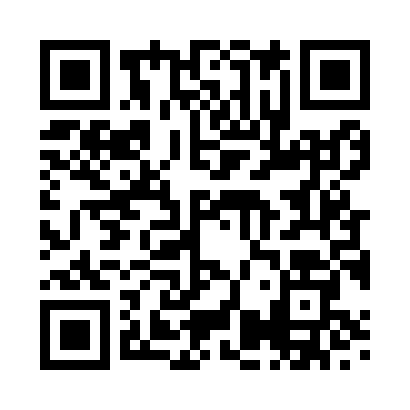 Prayer times for North Newton, Somerset, UKMon 1 Jul 2024 - Wed 31 Jul 2024High Latitude Method: Angle Based RulePrayer Calculation Method: Islamic Society of North AmericaAsar Calculation Method: HanafiPrayer times provided by https://www.salahtimes.comDateDayFajrSunriseDhuhrAsrMaghribIsha1Mon3:095:021:166:519:3011:232Tue3:095:031:166:519:3011:233Wed3:105:031:166:519:2911:234Thu3:105:041:176:519:2911:235Fri3:115:051:176:519:2811:226Sat3:115:061:176:509:2811:227Sun3:125:071:176:509:2711:228Mon3:125:081:176:509:2611:229Tue3:135:091:176:499:2611:2110Wed3:135:101:176:499:2511:2111Thu3:145:111:186:499:2411:2112Fri3:155:121:186:489:2311:2013Sat3:155:131:186:489:2211:2014Sun3:165:141:186:489:2111:2015Mon3:165:151:186:479:2011:1916Tue3:175:161:186:479:1911:1917Wed3:185:181:186:469:1811:1818Thu3:185:191:186:459:1711:1819Fri3:195:201:186:459:1611:1720Sat3:205:211:186:449:1511:1621Sun3:205:231:186:439:1411:1622Mon3:215:241:196:439:1211:1523Tue3:225:251:196:429:1111:1524Wed3:225:271:196:419:1011:1425Thu3:235:281:196:419:0811:1326Fri3:245:291:196:409:0711:1327Sat3:255:311:196:399:0511:1228Sun3:255:321:196:389:0411:1129Mon3:265:341:186:379:0211:1030Tue3:285:351:186:369:0111:0831Wed3:305:371:186:358:5911:05